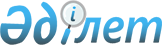 Об утверждении Правил разработки, реализации, проведения мониторинга и контроля за реализацией операционного плана
					
			Утративший силу
			
			
		
					Приказ Министра национальной экономики Республики Казахстан от 10 сентября 2014 года № 16. Зарегистрирован в Министерстве юстиции Республики Казахстан 9 октября 2014 года № 9787. Утратил силу приказом Министра национальной экономики Республики Казахстан от 3 февраля 2020 года № 7.
      Сноска. Утратил силу приказом Министра национальной экономики РК от 03.02.2020 № 7 (вводится в действие по истечении десяти календарных дней после дня его первого официального опубликования).

      Сноска. Заголовок в редакции приказа Министра национальной экономики РК от 20.11.2015 № 708 (порядок введения в действие см. п. 4).
       В соответствии с пунктом 151 Правил разработки, реализации, проведения мониторинга, оценки и контроля Стратегического плана развития Республики Казахстан, Прогнозной схемы территориально-пространственного развития страны, государственных программ, программ развития территорий, стратегических планов государственных органов, утвержденных Указом Президента Республики Казахстан от 4 марта 2010 года № 931 ПРИКАЗЫВАЮ:
      1. Утвердить прилагаемые Правила разработки, реализации, мониторинга и контроля за реализацией операционного плана (далее - Правила).
      2. Департаменту стратегического планирования и анализа 
      (Ж.Н.Шаймарданов) обеспечить государственную регистрацию настоящего приказа в Министерстве юстиции Республики Казахстан и его официальное опубликование в официальных средствах массовой информации.
      3. Контроль за исполнением настоящего приказа возложить на вице-министра национальной экономики Республики Казахстан Абылкасымову М.Е.
      4. Настоящий приказ вводится в действие со дня государственной регистрации и подлежит официальному опубликованию. Правила
разработки, реализации, проведения мониторинга и контроля
за реализацией операционного плана
      Сноска. Правила в редакции приказа Министра национальной экономики РК от 20.11.2015 № 708 (порядок введения в действие см. п. 4).  1. Общие положения
      1. Настоящие Правила разработки, реализации, проведения мониторинга и контроля за реализацией операционного плана (далее – Правила) определяет порядок разработки, реализации, проведения мониторинга и контроля за реализацией операционного плана государственного органа (далее – операционный план).  2. Порядок разработки операционного плана
      2. Операционный план разрабатывается ежегодно и утверждается первым руководителем либо ответственным секретарем или иным осуществляющим полномочия ответственного секретаря должностным лицом, определяемым Президентом Республики Казахстан, в течение десяти календарных дней со дня подписания стратегического плана государственного органа и размещается на веб-сайте государственного органа.
      3. Операционный план разрабатывается по форме согласно приложению 1 к настоящим Правилам на основе предложений структурных подразделений и подведомственных организаций государственного органа.
      Операционный план содержит мероприятия, необходимые для достижения целей и целевых индикаторов, предусмотренных в  стратегическом плане государственного органа на текущий финансовый год и иных задач, определенных положением о государственном органе и охватывает всю сферу его деятельности, включая деятельность структурных подразделений и подведомственных организаций государственного органа.
      4. Структура операционного плана государственного органа состоит из следующих разделов:
      1) мероприятия государственного органа;
      2) управление рисками.
      5. Внесение изменений и дополнений в операционный план государственного органа осуществляется в случае внесения изменений и дополнений в стратегический план государственного органа, а также по итогам мониторинга операционного плана.
      6. Реализация операционного плана осуществляется путем выполнения мероприятий, предусмотренных в операционном плане.
      7. Мониторингом является непрерывный процесс сбора, систематизации и анализа информации о реализации операционного плана государственного органа.
      8. Целью мониторинга операционного плана является улучшение хода его реализации для обеспечения надлежащего и своевременного достижения целей и целевых индикаторов стратегического плана государственного органа.
      9. Мониторинг операционного плана обеспечивает:
      1) регулярность получения информации о текущем состоянии реализации операционного плана;
      2) согласованность действий структурных подразделений и подведомственных организаций в реализации операционного плана;
      3) своевременную актуализацию операционного плана с учетом изменяющихся условий.
      10. Мониторинг операционного плана проводится ежеквартально структурным подразделением государственного органа, ответственным за проведение мониторинга.
      11. Для мониторинга операционного плана структурные подразделения и подведомственные организации государственного органа в пределах своей компетенции представляют информацию о выполнении операционного плана в структурное подразделение, ответственное за проведение мониторинга.
      12. Информация, представляемая структурными подразделениями и подведомственными организациями государственного органа, содержит в себе информацию об исполненных и неисполненных запланированных мероприятиях (с указанием причин неисполнения) в разрезе целей и целевых индикаторов.
      13. Информация о выполнении операционного плана предоставляется ежеквартально до 10 числа месяца, следующего за отчетным кварталом.
      14. Руководитель структурного подразделения или подведомственной организации обеспечивает достоверность, полноту и своевременность предоставляемой информации.
      15. На основе информации, представляемой структурными подразделениями и подведомственными организациями государственного органа, структурным подразделением, ответственным за проведение мониторинга, подготавливается отчет о реализации операционного плана, по форме согласно приложению 2 к настоящим Правилам.
      16. Отчет о реализации операционного плана содержит информацию о ходе реализации операционного плана, рекомендации по принятию должностными лицами необходимых мер по обеспечению своевременной реализации запланированных мероприятий и предложения по внесению изменений и дополнений в операционный план.
      17. Отчет о реализации операционного плана предоставляется должностному лицу, указанному в пункте 2 настоящих Правил ежеквартально до 15 числа месяца, следующего за отчетным кварталом.
      18. По результатам мониторинга должностное лицо, указанное в пункте 2 настоящих Правил выносит решения, нацеленные на:
      повышение эффективности реализации запланированных мероприятий (определению иных мероприятий) в целях достижения стратегических целей государственного органа;
      принятие мер по выявленным проблемным вопросам.
      19. Своевременность и полноту результатов мониторинга операционного плана обеспечивает структурное подразделение, ответственный за проведение мониторинга и подведомственная организация государственного органа. 4. Порядок контроля за реализацией операционного плана
      20. Контроль за реализацией операционного плана осуществляется на основе мониторинга операционного плана путем анализа мероприятий для выявления, устранения и недопущения нарушений, с целью достижения целей и целевых индикаторов стратегического плана государственного органа.
      21. Контроль за реализацией операционного плана осуществляется должностным лицом, указанным в пункте 2 настоящих Правил и  службой внутреннего аудита государственного органа.
      Форма
      __________________________________
      (подпись и фамилия, имя, отчество -   
      при его наличии) ответственного секретаря 
      (руководителя) государственного органа) 
      М.П. " __" ___________20___ года      Операционный план
      _______________________________________
      (наименование государственного органа)
                                    на _____ год Раздел 1. Мероприятия государственного органа  Раздел 2. Управление рисками
      Руководитель структурного подразделения, ответственный за
      разработку операционного плана __________________ (подпись) (Ф.И.О.)
      (при его наличии)
      Форма Отчет о реализации Операционного плана
      _______________________________________
      (наименование государственного органа)
                               за ______________ год
      отчетный период Раздел 1. Мероприятия государственного органа  Раздел 2. Управление рисками
      Руководитель структурного подразделения, ответственного за
      формирование отчета о реализации операционного плана ________________ (подпись)
					© 2012. РГП на ПХВ «Институт законодательства и правовой информации Республики Казахстан» Министерства юстиции Республики Казахстан
				
Министр
Е. ДосаевУтверждены
приказом Министра
национальной экономики
Республики Казахстан
от 10 сентября 2014 года № 16 Приложение 1
к Правилам разработки,
реализации, проведения мониторинга
и контроля за реализацией
операционного планаУтверждаю
№
п/п
Наименование
Код бюджетной программы
Ответственный исполнитель
Срок исполнения
Форма
завершения
1
2
3
4
5
6
I. Мероприятие по достижению целей и целевых индикаторов стратегического плана
I. Мероприятие по достижению целей и целевых индикаторов стратегического плана
I. Мероприятие по достижению целей и целевых индикаторов стратегического плана
I. Мероприятие по достижению целей и целевых индикаторов стратегического плана
I. Мероприятие по достижению целей и целевых индикаторов стратегического плана
I. Мероприятие по достижению целей и целевых индикаторов стратегического плана
Стратегическое направление 1.
Стратегическое направление 1.
Стратегическое направление 1.
Стратегическое направление 1.
Стратегическое направление 1.
Цель 1.1.
Цель 1.1.
Цель 1.1.
Цель 1.1.
Цель 1.1.
Целевой индикатор 1.
Целевой индикатор 1.
Целевой индикатор 1.
Целевой индикатор 1.
Целевой индикатор 1.
Целевой индикатор 2.
Целевой индикатор 2.
Целевой индикатор 2.
Целевой индикатор 2.
Целевой индикатор 2.
Мероприятия
Стратегическое направление 2.
Стратегическое направление 2.
Стратегическое направление 2.
Стратегическое направление 2.
Стратегическое направление 2.
Цель 2.1.
Цель 2.1.
Цель 2.1.
Цель 2.1.
Цель 2.1.
Целевой индикатор 1.
Целевой индикатор 1.
Целевой индикатор 1.
Целевой индикатор 1.
Целевой индикатор 1.
Целевой индикатор 2.
Целевой индикатор 2.
Целевой индикатор 2.
Целевой индикатор 2.
Целевой индикатор 2.
Мероприятия
II. Мероприятие для решения иных задач определенных положением государственного органа 
II. Мероприятие для решения иных задач определенных положением государственного органа 
II. Мероприятие для решения иных задач определенных положением государственного органа 
II. Мероприятие для решения иных задач определенных положением государственного органа 
II. Мероприятие для решения иных задач определенных положением государственного органа 
II. Мероприятие для решения иных задач определенных положением государственного органа 
№ п/п
Наименование возможных рисков, которые могут повлиять на достижение цели
Мероприятия по управлению рисками
Сроки реализации
Ответственный исполнитель
1
2
3
4
5
      Цель 1
      Цель 1
      Цель 1
      Цель 1
      Цель 1Приложение 2
к Правилам разработки, 
реализации, проведения
мониторинга и контроля за
реализацией операционного
плана
№
п/п
Наименование
Ответственный исполнитель
Срок исполнения
Форма завершения
Фактическое исполнение мероприятий
Причины неисполнения
Рекомендации в т.ч. предложения по внесению изменений в операционный план
1
2
3
4
5
6
7
8
I .Мероприятие по достижению целей и целевых индикаторов стратегического плана 
I .Мероприятие по достижению целей и целевых индикаторов стратегического плана 
I .Мероприятие по достижению целей и целевых индикаторов стратегического плана 
I .Мероприятие по достижению целей и целевых индикаторов стратегического плана 
I .Мероприятие по достижению целей и целевых индикаторов стратегического плана 
I .Мероприятие по достижению целей и целевых индикаторов стратегического плана 
I .Мероприятие по достижению целей и целевых индикаторов стратегического плана 
I .Мероприятие по достижению целей и целевых индикаторов стратегического плана 
Стратегическое направление 1
Стратегическое направление 1
Стратегическое направление 1
Стратегическое направление 1
Стратегическое направление 1
Стратегическое направление 1
Стратегическое направление 1
Цель 1.1
Цель 1.1
Цель 1.1
Цель 1.1
Цель 1.1
Цель 1.1
Цель 1.1
Целевой индикатор 1.
Целевой индикатор 1.
Целевой индикатор 1.
Целевой индикатор 1.
Целевой индикатор 1.
Целевой индикатор 1.
Целевой индикатор 1.
Целевой индикатор 2
Целевой индикатор 2
Целевой индикатор 2
Целевой индикатор 2
Целевой индикатор 2
Целевой индикатор 2
Целевой индикатор 2
Мероприятия
Стратегическое направление 2
Стратегическое направление 2
Стратегическое направление 2
Стратегическое направление 2
Стратегическое направление 2
Стратегическое направление 2
Стратегическое направление 2
Цель 2.1.
Цель 2.1.
Цель 2.1.
Цель 2.1.
Цель 2.1.
Цель 2.1.
Цель 2.1.
Целевой индикатор 1.
Целевой индикатор 1.
Целевой индикатор 1.
Целевой индикатор 1.
Целевой индикатор 1.
Целевой индикатор 1.
Целевой индикатор 1.
Целевой индикатор 2.
Целевой индикатор 2.
Целевой индикатор 2.
Целевой индикатор 2.
Целевой индикатор 2.
Целевой индикатор 2.
Целевой индикатор 2.
Мероприятия
II. Мероприятие для решения иных задач определенных положением государственного органа 
II. Мероприятие для решения иных задач определенных положением государственного органа 
II. Мероприятие для решения иных задач определенных положением государственного органа 
II. Мероприятие для решения иных задач определенных положением государственного органа 
II. Мероприятие для решения иных задач определенных положением государственного органа 
II. Мероприятие для решения иных задач определенных положением государственного органа 
II. Мероприятие для решения иных задач определенных положением государственного органа 
II. Мероприятие для решения иных задач определенных положением государственного органа 
№ п/п
Наименование возможных рисков, которые могут повлиять на достижение цели
Мероприятия по управлению рисками
Сроки реализации
Ответственный исполнитель
Фактическое управление рисками
Причины не исполнения
1
2
3
4
5
6
7
      Цель 1
      Цель 1
      Цель 1
      Цель 1
      Цель 1
      Цель 1
      Цель 1